7 марта  МБДОУ «Березовский детский сад»  прошёл  Утренники ко Дню 8 Марта! Атмосфера праздника передалась от участников к зрителям с огромной теплотой и торжественностью.Снежок на солнце тает. Повеяло весной.
Большой сегодня праздник у мамы дорогой!
В году весною ранней бывает только раз
Такой хороший праздник у мамы и у нас!
С весенними ручьями и с солнечным лучом
Мы для любимой мамы песенку споём!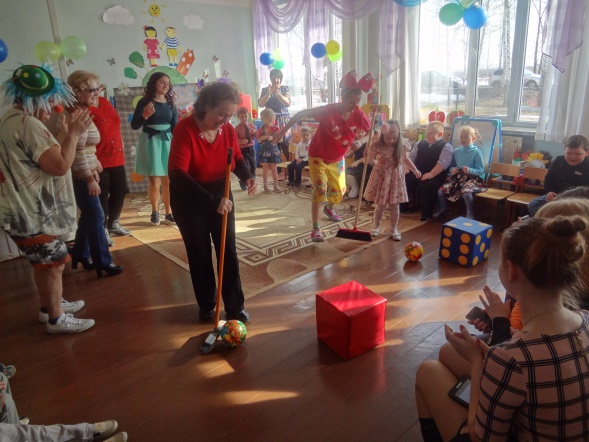 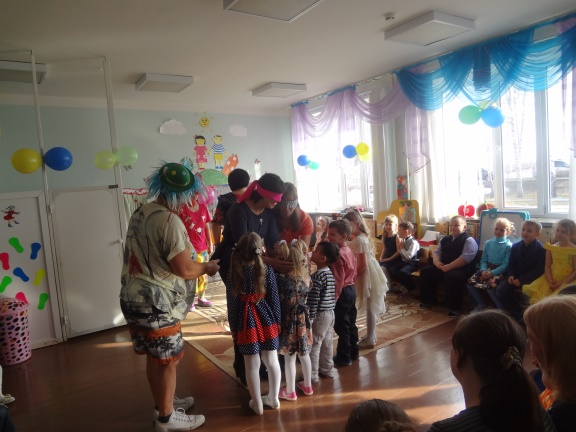 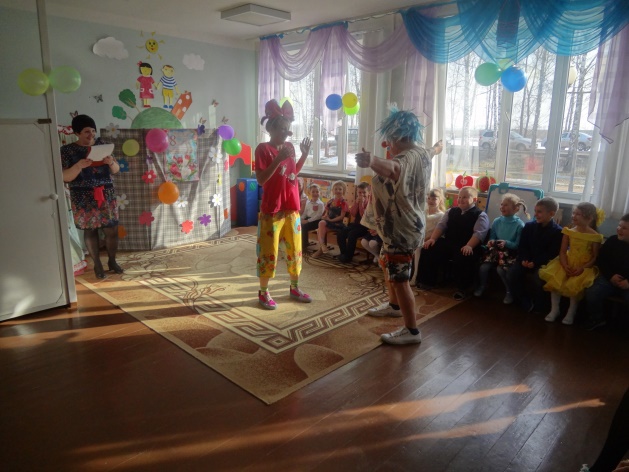 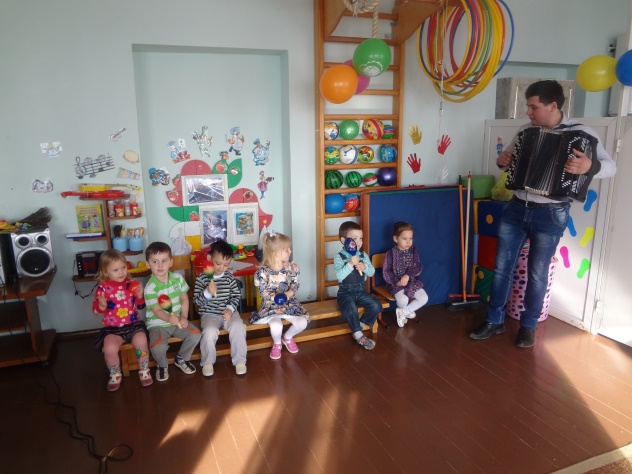 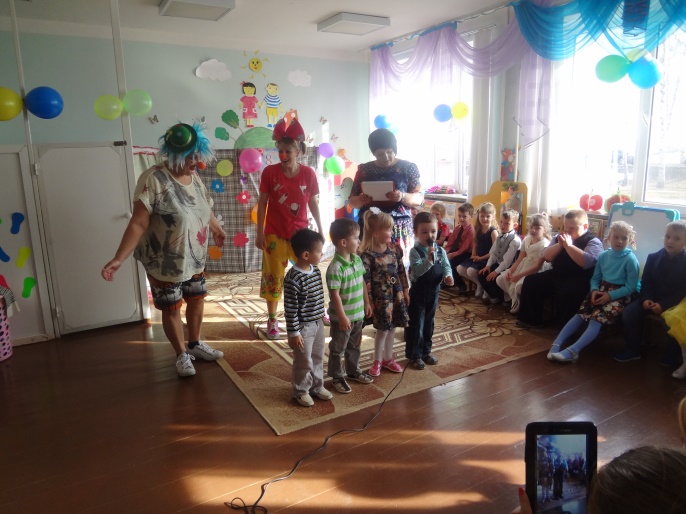 